 АДМИНИСТРАЦИЯ МУНИЦИПАЛЬНОГО ОБРАЗОВАНИЯНАЗИЕВСКОЕ ГОРОДСКОЕ ПОСЕЛЕНИЕКИРОВСКОГО МУНИЦИПАЛЬНОГО РАЙОНА ЛЕНИНГРАДСКОЙ ОБЛАСТИ П О С Т А Н О В Л Е Н И Еот 27 сентября 2021 года № 193Об отмене постановления администрации муниципального образования Назиевское городское поселение Кировского муниципального района Ленинградской области от 01 марта 2019 года № 45 «Об утверждении административного регламента «Осуществление муниципального жилищного контроля на территории МО Назиевское городское поселение Кировского муниципального района Ленинградской области»В соответствии с Федеральным законом от 06.10.2003 № 131-ФЗ «Об общих принципах организации местного самоуправления в Российской Федерации», руководствуясь Федеральным законом от 31.07.2020 № 248-ФЗ «О государственном контроле (надзоре) и муниципальном контроле в Российской Федерации»:1. Постановление администрации МО Назиевское городское поселение от 01.03.2019 г. № 45 «Об утверждении административного регламента «Осуществление муниципального жилищного контроля на территории МО Назиевское городское поселение Кировского муниципального района Ленинградской области» отменить.         2.   Постановление  подлежит официальному опубликованию  в газете «Назиевский Вестник» и размещению на официальном сайте  МО Назиевское городское поселение  в сети «Интернет» (http://nazia.lenobl.ru/).     3. Настоящее постановление вступает в  силу со дня его официального опубликования.Глава администрации                                                                    О.И. КибановРазослано: дело, газета «Назиевский вестник»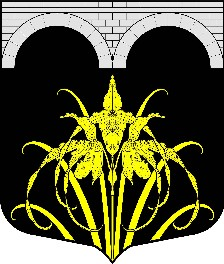 